Отчёт о проведенной работе  по целевой программе«Профориентационная работа»МКОУ «Чабанмахинская СОШ»Важнейшая задача школы – формирование полноценных граждан своей страны. От решения этой задачи во многом зависит, чем будут заниматься повзрослевшие школьники в будущем, какую профессию они изберут, где будут работать. Основным направлением работы школы по профориентации является подготовка учащихся к сознательному профессиональному самоопределению.
      Выбор профессии происходит не мгновенно, а в течение длительного времени, поэтому работа по профориентации в школе ведётся постоянно. 
      В школе были проведены различные мероприятия. Цель этих мероприятий – развитие творческих способностей детей, их любознательности и, в большей степени, потребности в получении достоверных знаний о мире профессий.
В школе  проводились тематические классные часы на темы: «Профессия», «Все профессии нужны – все профессии важны», Профориентацонная викторина. Использовались компьютерные  презентации «Профессии». 
       Был проведен конкурс рисунков «Моя будущая профессия». В классах была организована выставка рисунков.Совместно с классными  руководителями  и учащимися обсудили  профессии, которые ребята могут выбрать. Дети рассказали о профессиях своих родителей.Было проведено тестирование с учащимися  по выбору профессии в 6-11классах. Педагог-психологом в школе была проведена  Неделя профориентации.Проведены  консультации с родителями по вопросу выбора профессий обучающимися. А также  были просмотрены Всероссийские открытые уроки на темы: «Нереальная реальность» , «Дом ,в котором хочется жить», «Что ты знаешь о еде?».Мы уверенны, что классные часы, беседы, конкурсы рисунков, анкетирования и другие проведённые мероприятия помогут ребятам в дальнейшем осознанно подойти к выбору своей будущей профессии.Ответственная :педагог-психолог Мамаева У.А.Мероприятия Дата проведенияКоличество охваченныхКраткая информация1Мероприятие: «Мир профессий»16.11.0730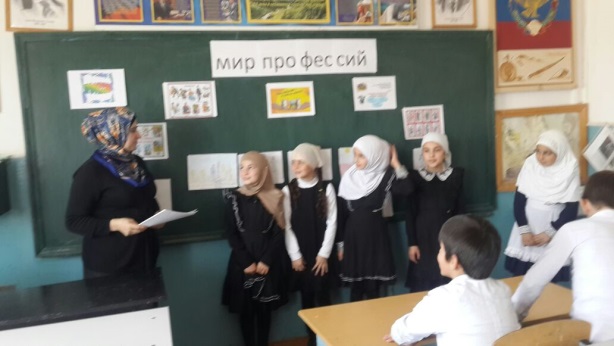 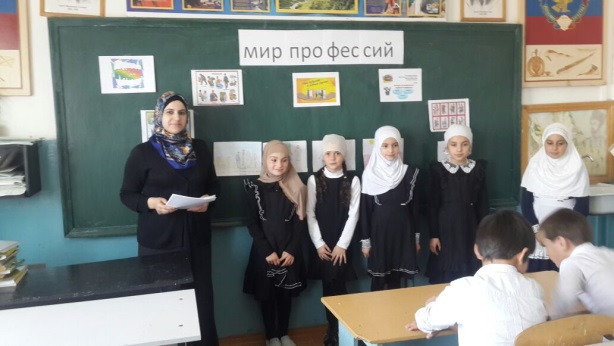 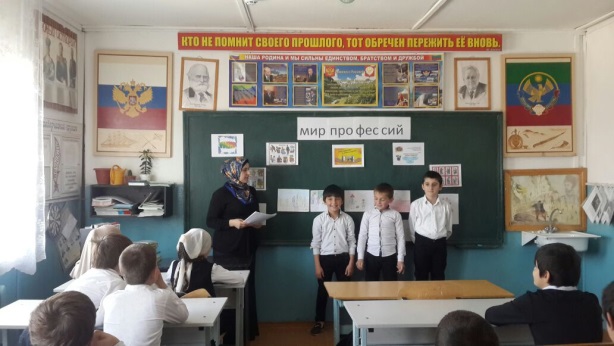 2Конкур рисунков «В мире профессий»В течение недели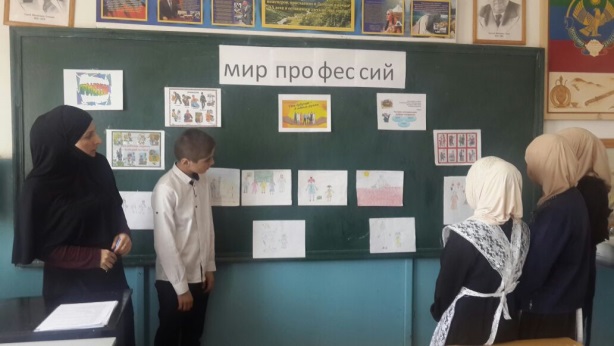 3Анкетирование учащихся 8 -11 классы. В течение недели37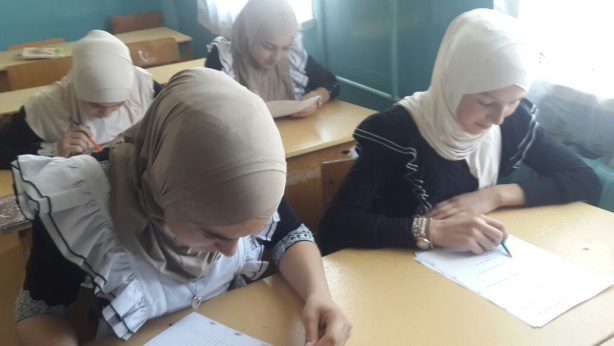 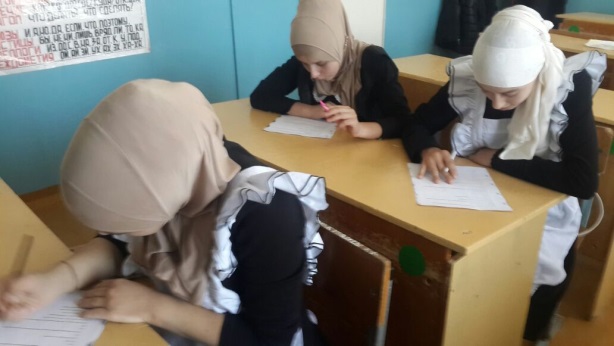 Выставка книг в школьной библиотеке 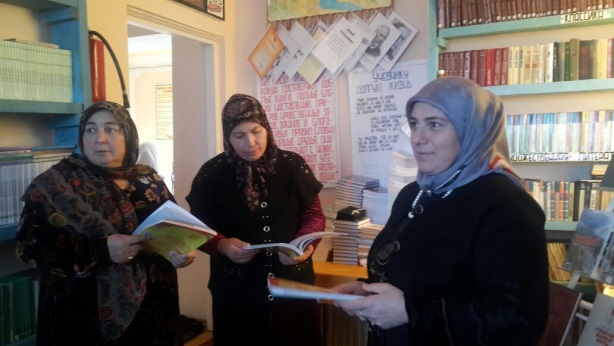 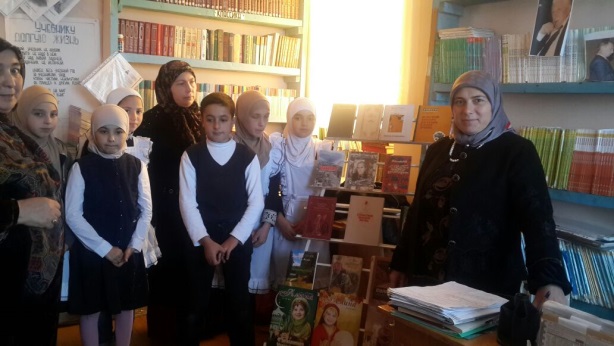 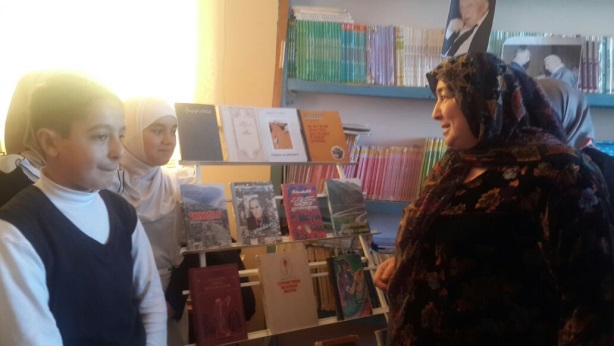 Классные часы: «Мы и мир профессий», «Все профессии важны», «Выбор профессии-дело серьезное»Всероссийский открытый урок:«Дом , в котором хочется жить»Всероссийский открытый урок : «Нереальная реальность»Всероссийский открытый урок «Что ты знаешь о еде?»1202015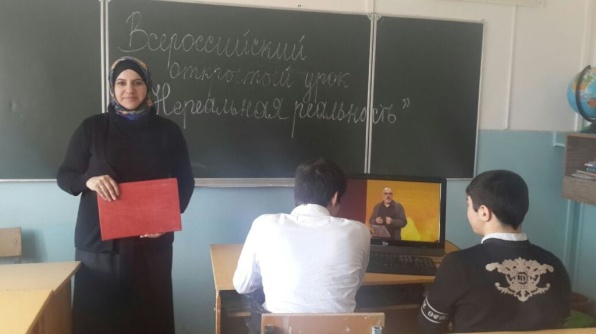 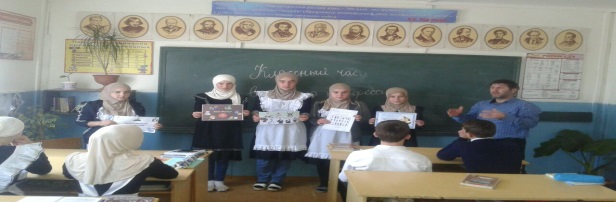 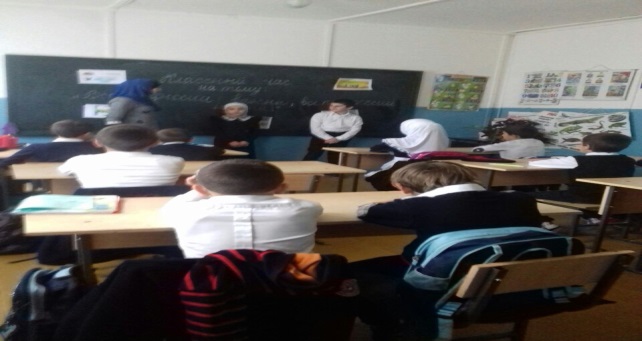 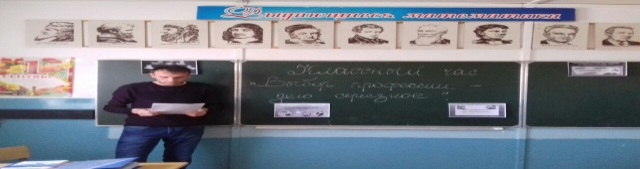 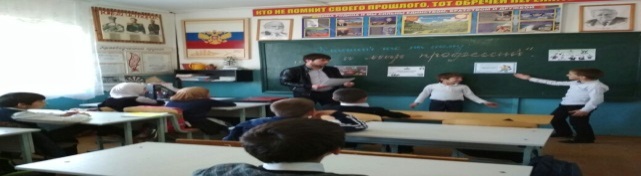 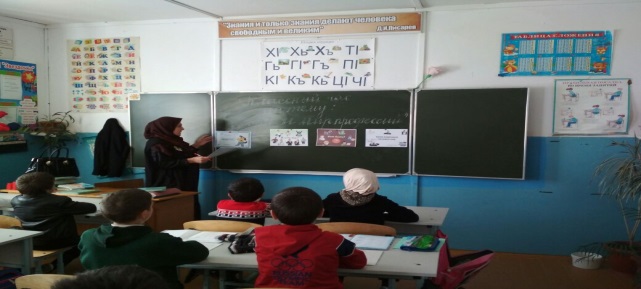 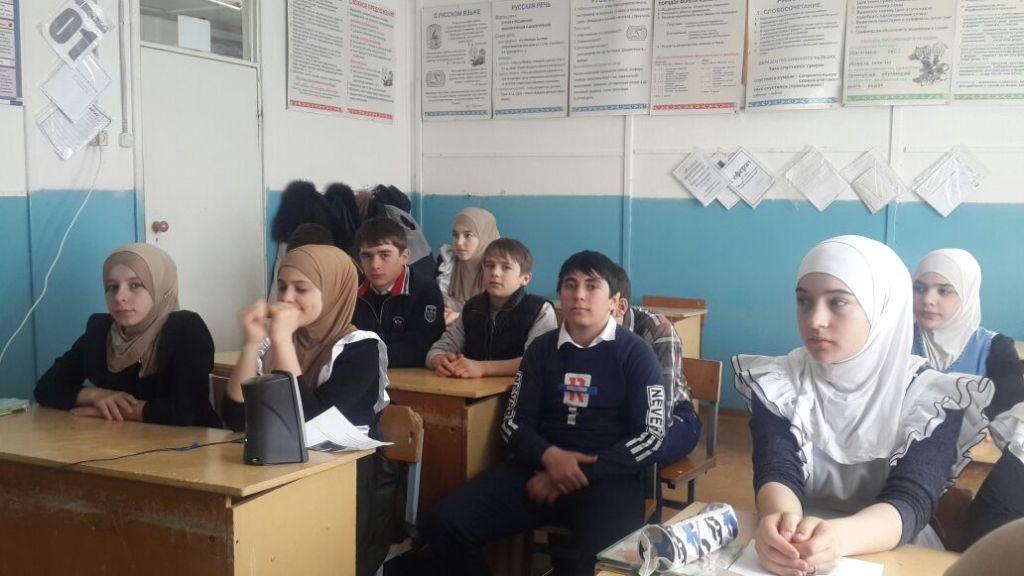 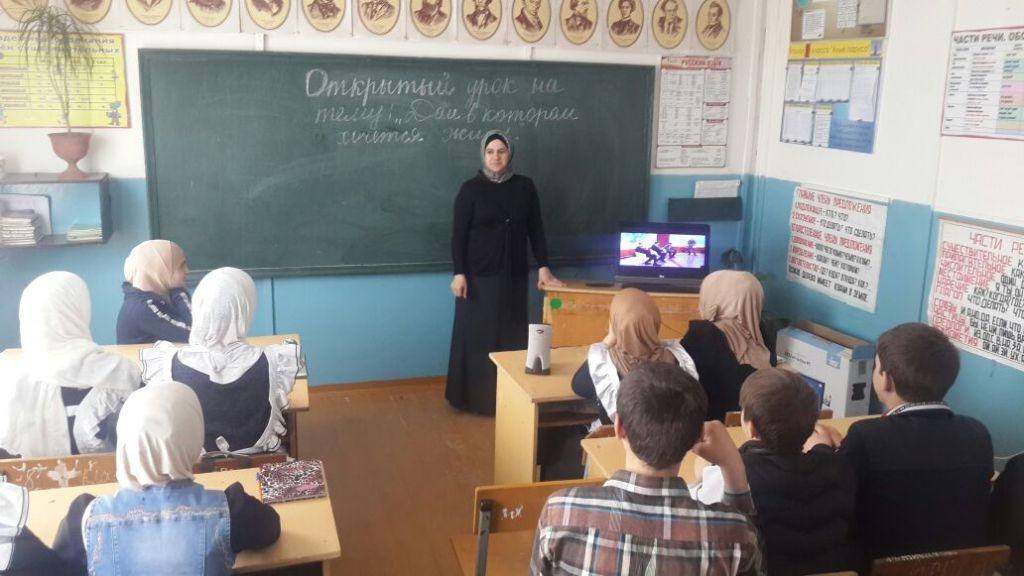 